Thanks to everyone who helped with yesterday’s working morning .Thursday 18th April Mustard Seed in the Church hall from 2.30 – 4.00 pm.   Everyone welcome,  please join us for tea, biscuits, cake and chat.  I am beginning to organise our Summer Fete.If anyone would like to help organise it then please speak to me.   We shall have a preliminary meeting very soon.    Sheila BrownDuring April we are revised our church electoral roll. Please ask for a form if you are not already enrolled.The MU committee is asking for donations for the Daytime Hub.   There is a box on their table for any contributions.   For more information please speak to Jenny Shoesmith.   Thank you.Morrison's have kindly given their approval for a bucket collection for Christian Aid on 9th, 10th and 11th May.    If you are able to help please sign the sheet at the back of the church.If you are part of the weekly offering envelope scheme, then you will find your new set of envelopes, beginning on 7th April 2024, waiting for you at the back of church.  Please take yours. We have a few spare sets, so if anyone would like to commit to regular giving in this way please speak to Anne Thrush.Memorial serviceSaturday 20th April 12noon Margaret Davies(followed by refreshments in the hall)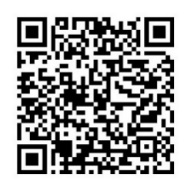 Remember in addition to the collection plate you can give to the Church using the card reader or online - you will find our giving page using this QR code. 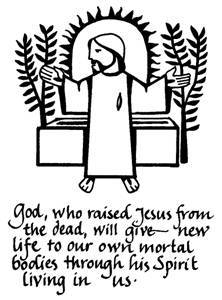            CHRIST CHURCHMilton-next-Gravesenda faith-full welcome for allwww.christchurchgravesend.org.ukVicar: The Revd Dr Andrew Daveyvicar@christchurchgravesend.com01474 35264314th April 2024Third Sunday of Easter8am Holy Communion BCP10am Parish Eucharist (followed by refreshments) TODAYS MORNING’S HYMNS 131 Come ye faithful358 Jesus Prince and Saviour 304 I come with joy87 Broken for me680 This joyful Easter time592 See the Holy table8 Alleluia Alleluia give thanksWednesday 10am Holy Communion 5pm Evening PrayerNext Sunday 21st AprilFourth Sunday of Easter8am Holy Communion10am Parish Eucharist with God’s Gang (followed by refreshments) MORNING PRAYER 8.30am Monday, Tuesday, Thursday, Friday join us online or in church See monthly newsletter for zoom detailsPlease pray forOur preschoolThe people of Palestine and Israel, Sudan, Ukraine and Russia, and Haiti Those held hostageThe people and churches of Jerusalem All who have suffered acts of violence and accidentsThose living with dementia Please remember those who have died recently, particularly Glennys Scott, and those who mourn.